CONSEIL1 – SETOM – Nouveaux statuts - AdoptionPERSONNEL2 - Rapport sur la situation en matière d'égalité entre les femmes et les hommesATTRACTIVITE ECONOMIQUE3 - Zone d'activité des Surettes Cession de terrain à la SAS ETS GOUZE 4 - Parc d'activités du Long Buisson 3 - Acquisition de terrain appartenant à la Commune de Guichainville5 - Parc d'activité du Long Buisson 3 - Acquisition de terrain appartenant à la Société d'Aménagement Foncier et d'Établissement Rural de Normandie (SAFER)6 - Parc d'activités du Long Buisson 3 – Aménagement - Procédure de Déclaration d'Utilité Publique 7 - Bourse aux pépins de la Smart'Up Octroi d'une aide au loyer à la société SHOPPING WINNERENSEIGNEMENT SUPERIEUR ET RECHERCHE8 - Partenariat quinquennal Evreux Portes de Normandie/Université de Rouen - Subvention 20199 - Soutien aux instances locales de la recherche et aux structures de transfert de technologie - Subventions 201910 - Soutien aux investissements pédagogiques de l'IUT d'Evreux - Halle Pharmaceutique - Subvention 2019TOURISME ET GRANDS EVENEMENTS11 - Aire de camping-car communautaire de Saint-André-de-L'Eure - Règlement12 - EPIC Office de Tourisme et de Commerce du Grand Evreux Subvention de fonctionnement 2019 AMENAGEMENT DU TERRITOIRE13 - PLU de Cierrey - Approbation de la procédure de révision14 - Commune d'Evreux - Cité Lafayette - Convention EPF Normandie/EPN - Fonds d'innovation 15 - Commune de SAINT SEBASTIEN DE MORSENT - Lotissement SNC des Charitons de Saint Sébastien - Convention de rétrocession préalableDEVELOPPEMENT DURABLE16 - Rapport de situation en matière de développement durable 2018POLITIQUE DE LA VILLE17 - Contrat de Ville 2015-2020 - Rapport Annuel Politique de la Ville 2017/2018ELIMINATION ET VALORISATION DES DECHETS18 - Déchets textiles - Convention de partenariat EPN/association ID Vet’s - Subvention de fonctionnement 19 - Extension des consignes de tri des déchets recyclablesVOIRIE20 - Aménagement du centre-bourg de Miserey Délégation de Maîtrise d'OuvrageREVENUS ET CHARGES21 - Maison de l'Europe de l'Eure Subvention de fonctionnement 201922 - Mise en œuvre du contrat de territoire 2017-2021 - Crèche de NavarreFINANCES23 - Attributions de compensation provisoires 201924 - Débat d’Orientations Budgétaires 201925 - Communes - Attribution de fonds de concours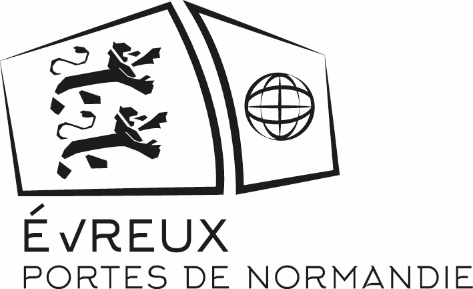 CONSEIL COMMUNAUTAIRESEANCE DU 5 FÉVRIER 2019ORDRE DU JOUR